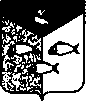 ГЛАВА ПЕНОВСКОГО  МУНИЦИПАЛЬНОГО ОКРУГАТверской областиП О С Т А Н О В Л Е Н И Е05.02.2021 г.                                    п.г.т. Пено                                         № 108О признании утратившим силуПостановление Главы Пеновского районаТверской области от 15.07.2019 года № 355Об  утверждении  административных  регламентов: «Принятие решения о подготовке документации по планировке территории»;«Утверждение документации по планировке территории»;«Организация и проведение аукциона на право заключить договор о развитии застроенной территории, заключение договора о развитии застроенной территории»;«Предоставление разрешения на условно разрешённый вид использования земельного участка и (или) объекта капитального строительства»;«Предоставление решения о согласовании архитектурно-градостроительного облика объекта»;«О порядке проведения контрольной геодезической съемки на территории муниципального образования«Пеновский район» на территории МО «Пеновский район»Тверской области   В соответствии с Законом Тверской области от 23.12.2020 г. № 81-ЗО « О внесении изменений в статьи 2 и 4 закона Тверской области «О перераспределении отдельных полномочий в области градостроительной деятельности между органами местного самоуправления муниципальных образований Тверской области и органами государственной власти Тверской области» и внесением изменений в закон Тверской области от 20.12.2019 года № 89 – ЗО «О перераспределении отдельных полномочий в области градостроительной деятельности между органами местного самоуправлениямуниципальных образований Тверской области и органами государственной власти Тверской области»ПОСТАНОВЛЯЮ:Признать утратившим силу Постановление Главы Пеновского района Тверской области от 15.07.2019 года № 355  «Об  утверждении  административных  регламентов:  «Принятие решения о подготовке документации по планировке территории»; «Утверждение документации по планировке территории»; «Организация и проведение аукциона на право  заключить договор о развитии застроенной территории,  заключение договора о развитии застроенной территории»; «Предоставление разрешения на условно разрешённый  вид использования земельного участка и (или) объекта капитального строительства»; «Предоставление решения о согласовании  архитектурно-градостроительного облика объекта»; «О порядке проведения контрольной геодезической  съемки на территории муниципального образования «Пеновский район» на территории МО «Пеновский район» Тверской области;Разместить настоящее постановление на официальном сайте Администрации Пеновского муниципального округа в информационно-коммуникационной сети Интернет; Настоящее постановление вступает в силу со дня его подписания. Глава Пеновского муниципального округа        	         В.Ф. МорозовПостановление завизировали:Рассылка: 1 экз. – в дело; 1-  прокуратура;1 – архитектура.Исполнитель:№ п/пДолжностьФ.И.О.Подпись1Первый заместитель главы районаА.М. Терехов2. Гл. архитекторП.Б. Журавлёв